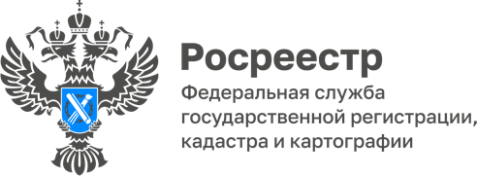 Инспектор расскажет про пожарную безопасность.В рамках  осуществления государственного земельного надзора с целью недопущения пожаров Тальменский отдел Управления Росреестра по Алтайскому краю выполняет мероприятия по профилактике и предупреждению выжигания сухой травянистой растительности, стерни, пожнивных остатков на землях  сельскохозяйственного назначения и землях запасов, разведении костров на полях. При проведении проверочных мероприятий государственный инспектор проводит беседы с подконтрольными субъектами о недопустимости разведения костров, сжигания сухой травы, пользования открытым огнем, сжигания мусора в запрещающих местах.        А так же расскажет, какие меры предпринять в  случае обнаружения пожара:  - сообщить в Единую службу спасения по телефону 112, назвать точный адрес очага возникновения пожара;- если это возможно попытаться потушить огонь подручными средствами (водой, землей и т.д.).Заместитель главного государственногоинспектора по использованию и охране  земель Тальменского района                                                               Н.В. Эрмиш